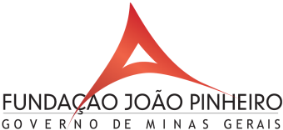 SOLICITAÇÃO DE TRANCAMENTO DE MATRÍCULASOLICITAÇÃO DE TRANCAMENTO DE MATRÍCULASOLICITAÇÃO DE TRANCAMENTO DE MATRÍCULASOLICITAÇÃO DE TRANCAMENTO DE MATRÍCULASOLICITAÇÃO DE TRANCAMENTO DE MATRÍCULAALUNO(A)ALUNO(A)ALUNO(A)ALUNO(A)ALUNO(A)ALUNO(A)ALUNO(A)NOME DO ALUNO:NOME DO ALUNO:NOME DO ALUNO:NOME DO ALUNO:NOME DO ALUNO:NOME DO ALUNO:TURMA:TURMA:TURMA:PERÍODO:Nº DE MATRÚCULA:Nº DE MATRÚCULA:JUSTIFICATIVA:JUSTIFICATIVA:JUSTIFICATIVA:JUSTIFICATIVA:JUSTIFICATIVA:JUSTIFICATIVA:Eu,_______________________________________________________________________________ CPF nº________________, Carteira de Identidade nº_____________, estou  ciente de que o trancamento de matrícula só é possível uma única vez no Curso de Administração Pública. Declaro, também, estar ciente de que perderei o direito à bolsa de estudos além das demais implicações previstas no art. 11 da Lei nº 15.304 de 11 de agosto de 2004 e no art. 35 do Regimento Interno da Escola de Governo Professor Paulo Neves de Carvalho.Eu,_______________________________________________________________________________ CPF nº________________, Carteira de Identidade nº_____________, estou  ciente de que o trancamento de matrícula só é possível uma única vez no Curso de Administração Pública. Declaro, também, estar ciente de que perderei o direito à bolsa de estudos além das demais implicações previstas no art. 11 da Lei nº 15.304 de 11 de agosto de 2004 e no art. 35 do Regimento Interno da Escola de Governo Professor Paulo Neves de Carvalho.Eu,_______________________________________________________________________________ CPF nº________________, Carteira de Identidade nº_____________, estou  ciente de que o trancamento de matrícula só é possível uma única vez no Curso de Administração Pública. Declaro, também, estar ciente de que perderei o direito à bolsa de estudos além das demais implicações previstas no art. 11 da Lei nº 15.304 de 11 de agosto de 2004 e no art. 35 do Regimento Interno da Escola de Governo Professor Paulo Neves de Carvalho.Eu,_______________________________________________________________________________ CPF nº________________, Carteira de Identidade nº_____________, estou  ciente de que o trancamento de matrícula só é possível uma única vez no Curso de Administração Pública. Declaro, também, estar ciente de que perderei o direito à bolsa de estudos além das demais implicações previstas no art. 11 da Lei nº 15.304 de 11 de agosto de 2004 e no art. 35 do Regimento Interno da Escola de Governo Professor Paulo Neves de Carvalho.Eu,_______________________________________________________________________________ CPF nº________________, Carteira de Identidade nº_____________, estou  ciente de que o trancamento de matrícula só é possível uma única vez no Curso de Administração Pública. Declaro, também, estar ciente de que perderei o direito à bolsa de estudos além das demais implicações previstas no art. 11 da Lei nº 15.304 de 11 de agosto de 2004 e no art. 35 do Regimento Interno da Escola de Governo Professor Paulo Neves de Carvalho.Eu,_______________________________________________________________________________ CPF nº________________, Carteira de Identidade nº_____________, estou  ciente de que o trancamento de matrícula só é possível uma única vez no Curso de Administração Pública. Declaro, também, estar ciente de que perderei o direito à bolsa de estudos além das demais implicações previstas no art. 11 da Lei nº 15.304 de 11 de agosto de 2004 e no art. 35 do Regimento Interno da Escola de Governo Professor Paulo Neves de Carvalho.Belo Horizonte,______ de___________________________de_________________________________________________________ASSINATURA DO(A) ALUNO(A)Belo Horizonte,______ de___________________________de_________________________________________________________ASSINATURA DO(A) ALUNO(A)Belo Horizonte,______ de___________________________de_________________________________________________________ASSINATURA DO(A) ALUNO(A)Belo Horizonte,______ de___________________________de_________________________________________________________ASSINATURA DO(A) ALUNO(A)Belo Horizonte,______ de___________________________de_________________________________________________________ASSINATURA DO(A) ALUNO(A)Belo Horizonte,______ de___________________________de_________________________________________________________ASSINATURA DO(A) ALUNO(A)Comissão EspecialComissão EspecialComissão EspecialComissão EspecialComissão EspecialComissão EspecialComissão EspecialPARECER:PARECER:PARECER:PARECER:PARECER:PARECER:ASSINATURA:ASSINATURA:ASSINATURA:ASSINATURA:ASSINATURA:ASSINATURA:Colegiado do Curso de Administração PúblicaColegiado do Curso de Administração PúblicaColegiado do Curso de Administração PúblicaColegiado do Curso de Administração PúblicaColegiado do Curso de Administração PúblicaColegiado do Curso de Administração PúblicaColegiado do Curso de Administração PúblicaDELIBERAÇÃO: Indeferido. Deferido, com perda do direito a continuar recebendo a bolsa de estudos. Deferido, com manutenção do direito a continuar recebendo a bolsa de estudos.DELIBERAÇÃO: Indeferido. Deferido, com perda do direito a continuar recebendo a bolsa de estudos. Deferido, com manutenção do direito a continuar recebendo a bolsa de estudos.DELIBERAÇÃO: Indeferido. Deferido, com perda do direito a continuar recebendo a bolsa de estudos. Deferido, com manutenção do direito a continuar recebendo a bolsa de estudos.DELIBERAÇÃO: Indeferido. Deferido, com perda do direito a continuar recebendo a bolsa de estudos. Deferido, com manutenção do direito a continuar recebendo a bolsa de estudos.DELIBERAÇÃO: Indeferido. Deferido, com perda do direito a continuar recebendo a bolsa de estudos. Deferido, com manutenção do direito a continuar recebendo a bolsa de estudos.DELIBERAÇÃO: Indeferido. Deferido, com perda do direito a continuar recebendo a bolsa de estudos. Deferido, com manutenção do direito a continuar recebendo a bolsa de estudos.ASSINATURA:ASSINATURA:ASSINATURA:ASSINATURA:ASSINATURA:DATA:Secretaria de Controle e Registro AcadêmicoSecretaria de Controle e Registro AcadêmicoSecretaria de Controle e Registro AcadêmicoSecretaria de Controle e Registro AcadêmicoSecretaria de Controle e Registro AcadêmicoSecretaria de Controle e Registro AcadêmicoSecretaria de Controle e Registro AcadêmicoREGISTRO ACADÊMICO:ASSINATURA:ASSINATURA:ASSINATURA:ASSINATURA:DATA: